Årsrapport for 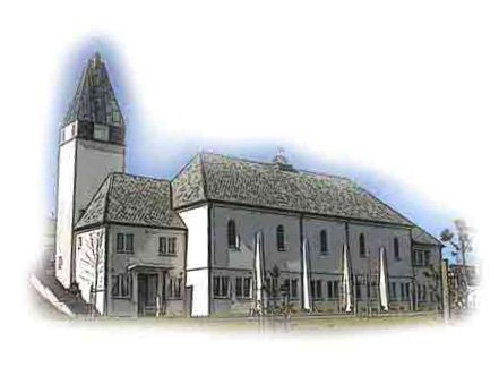 Valderøy sokn 20201.Soknerådet Kyrkjelova seier at soknerådet skal ha si merksemd på alt som kan gjerast for å vekke og nære det kristne livet i soknet. Soknerådet har ansvar for å tenkje strategisk kring det lokale kyrkjelege arbeidet ut frå behov, tradisjonar, tilgjengelege ressursar og kva det vil seie å vere kyrkje lokalt ut frå Kyrkjemøtet sin visjon: Meir himmel på jorda. 1.1 	Valderøy sokneråd 2020 (2019-2023)
Elisabet Sundgot  (leiar)		91637955  	elisabetsundgot@gmail.comPer Ole Valderhaug (nestleiar) 	92258803 	povalderhaug@hotmail.comAnna-Merethe Synes (sekretær) 	99627916	Anna-merethe.synes@mimer.no
Maria Therese Valderhaug  Kasserer92421943 	Maria.valderhaug@gmail.comMarita Sæther Uggedal  		41495503 	Marita.uggedal@mimer.noBjørn Jønsson				91555040 	Bjorn.jonsson@optimar.noSindre Olav Røsvik			91133281 	sinro@online.noViggo Vindvik				90150878 	vindvi@online.noVaramedlemmer: Oddveig Rørvik Rønning,  Bjørn Solli  og Petter Humlestøl Ludvigsen.	Saker soknerådet har arbeidd med2020 har vore eit annleis år også for soknerådet. Covid-19 (ein verdsomspennande pandemi) har sett sitt preg på kyrkja og soknerådet sitt arbeid som på alt anna i samfunnet. 
Soknerådet har hatt færre møter og saker, men har desto meir vore involvert i tiltak rundt koronaen, som t.d. registrering av namn og telefon til frammøtte til gudsteneste for sporing i ettertid viss ein skulle oppdage smitte. Ja, det har vore eit rart og annleis år for oss alle. 
Soknerådet har hatt 4 møter (pluss årsmøtet) i 2020. 
.  1.3 	Kontaktpersoner og tenester 2020Kyrkjekaffi		Marita Sæther Uggedal Kirkens Nødhjelp	Viggo Vindvik Kirkens SOS		Bente Rørvik UrkedalMisjonskontakt	Dorthe LervikNettansvarleg   	Margaret Standal Volle Haugland    	msvhaugland@gmail.com                                                                Søndagsklubben	Gunnhild Bremer. 

1.4 	Årsmøtet i 2020
Årsmøtet vart halde i kyrkjekjellaren etter gudstenesta 1.mars 2020. Vi rakk det akkurat før nedstenging av Norge pga Covid-19.
38 personer med smått og stort fekk severt nydeleg brensnut og twist til kaffien. 
Vanlege årsmøtesaker; godkjenning av årsmelding og årsrekneskap lagt fram av soknerådsleiar Elisabet Sundgot. 
Per Ole Valderhaug la fram tankar omkring trusopplæringstiltak for vaksne.
Kyrkjeverja Turid Valderhaug las årsrapporten frå diakonien i  Giske, Berit Johansen.Kyrkjeverja Turid Valderhaug informerte om den nye gravstaden på Valderøya.
Det var uttrykt glede over at salmekveldar var komt i gang. 2. Gudsteneste – saman for Guds åsyn
Frå og med 12.mars 2020 vart Norge stengt ned og alle gudstenester avlyst på grunn av Covid -19. Heldigvis har vi kreative tilsette i kyrkja i Giske som tok internett og FB  i bruk for å formidle Guds ord, salmar og håp. Då det vart opna opp for å kunne samlast igjen i kyrkjene vart det under strenge regler for smittevern med handsprit, avstand og registrering.   .Takk til sokneprest Benjamin Anda, kantor Margaret Haugland og diakon Berit Johansen for gode digitale gudstenester. Takk til diakon Berit Johansen og trusopplærar Anne-Helen Roaldsnes som har fått fullmakt til å fungert som gudstenesteleiarar og har teke del i gudstenesteturnusen.     2.1 	Årsstatistikk for Valderøy soknÅrsstatistikken for soknet, blant anna tal på gudstenester og personar som møtte til gudsteneste blir ikkje samanliknbart med tidlegare år pga Covid-19 og strenge regler for smittevern og avgrensa lovleg frammøte til gudstenester. 
Det var 4 konfirmasjonsgudstenester med til saman 646 deltakarar. 52 ungdommar vart konfirmert i Valderøy kyrkje (109 totalt i Giskekyrkjene).
Det var 15 gudstenester med dåp med til saman 927 deltakarar. 38 vart døypte i Valderøy kyrkje  (65 totalt i Giskekyrkjene). 
Det var 2 julafta gudstenester med totalt 105 deltakarar.  
Det vart også gjennomført 3 gudstenester for barn med 322 deltakere og 5 for barnehagebarn med 108 deltakere.  
2.2	 Faste frivillige tenester ved gudstenesterTakk til dei som har styra skjermen med salmar og tekster under gudstenestene.  Barnesamling i kyrkjekjellaren under preikedelen Takk til Gunnhild Bremer m.fl.    Takk til Petter Ludvigsen som er frivillig medhjelper i gudstenester.Kyrkjekaffi .  Stort sett avlyst i 2020, men viktig teneste.  3. Kyrkja er langt meir enn gudsteneste på søndag kl.11.00Under normale omstende er mange hundre menneske  innom kyrkja kvar veke og finn meining, utfordring, glede og fellesskap. 2020 har vore annleisåret der mange har kjent på sakn ved å ikkje kunne møtast. Fastegudstenester. Avlyst pga Covid -19.Kyrkjekaffi . Avlyst pga Covid -19.Aktivitetar knytt til trusopplæringa. Sjå punkt 5.1Sveletreffet    Avlyst pga Covid -19..Torsdagskafé. Avlyst pga Covid -19..Barnekoret Kor-Tøft . Sjå punkt 7.Konfirmantunervisninga. Sjå punkt 5.3Familiefredag/Familiekor  Avlyst pga Covid -19..Julefesten. Avlyst pga Covid -19... 4. Diakoni – saman for vår neste  Den norske kyrkja forstår seg sjølv som ei tenande kyrkje. Diakonien er eit kjenneteikn ved kyrkja sitt samla oppdrag og skal vere ein grunntone i arbeidet.4.1 Diakon Berit Johansen vil avlegge sin årsrapport 2020 som blir presentert på årsmøtet.
4.2  Kirkens SOS. Soknerådet støtter arbeidet i Kirkens SOS både med fast medlemskontigent og med eit kyrkjeoffer pr. år.
4.3 Kirkens Nødhjelp sin fasteaksjon med dør-til-dør avlyst.  Digital innsamling som gav mykje mindre inntekt til arbeidet. 
4.4 Misjon – Misjonsprosjekt/ kyrkjelydsprosjekt. 
 Meir himmel på jorda handler også om dei som bur langt borte frå oss. Valderøy sokn har to misjonsprosjekt som ein støttar med takkoffer og forbøn.
 2016 inngikk vi avtale med Himalpartner  med spesiell fokus på Mental Helse. 
2018 inngikk vi avtale med  Det Norske Misjonsselskap. I samarbeid med NMS  støtter vi  nytt kyrkjebygg i Estland. 5. Undervisning – saman i læring og praksis5.1  Trusopplæring. 
Foreldre er den viktigaste ressursen for trusopplæringa, men det trengs ein felles innsats for at alle døypte born skal bli kjende med den kristne trua og kjenne seg heime i kyrkja. 
Pga dei strenge smittevernreglane for fysisk møter  har trusopplærar  Anne- Helen Roaldsnes i godt samarbeid med barna sine og dei andre tilsettte i Giskekyrkja  laga fine digitale samlingsstunder. Spesiell takk for dei fine adventsamlingane på nett som vart sett av mange. Mange av dei vanlege aktivitetane i trusopplæringa har pga Covid-19 enten blitt avlyst eller gjennomført med avgrensingar. Babysong og småbarnsong. Avlyst2-årstreff  Avlyst4-årstreff med undretur i kyrkja, utdeling av kyrkjebok for 4 åringar6-årstreff med påskeverkstad. Avlyst Tårnagenthelg. For 3. klassingar. Bibelutdeling for 5. klassingar.Karnevalgudsteneste.Lys Våken for 6. klassingar og Sprell Levande gudsteneste.
5.2	 Skule- og barnehager.Kyrkja har god dialog med barnehagane og skulane. Vi fylgjer  nasjonale vedtekter.5.3	 Konfirmantundervisninga 2020. Jan Løkkeborg hadde ansvaret for konfirmantundervisninga og konfirmasjonsgudstenestene. Konfirmasjonen måtte utsetjast til september.  
Hausten 2020 tok Gunhild Bremer over undervisninga av 2021 konfirmantane.5.4 Sjøliv for 5. klassingar.  Takk til Gunnar Roaldsnes som står i bresjen for dette tiltaket og stiller naust og utstyr til rådigheit for eit flott tiltak. 6. Kyrkjemusikalsk arbeid og  konsertar i 2020Salmekveld . Dei fleste konserter vart avlyste, men takk til kantor Margaret Haugland i samarbeid med fleire at det tross alt vart arrangert  3 fine salmekvelder.Barnekoret Kor-Tøft. Dag-Filip Roaldsnes musikalsk ansvarleg for koret. Barnekoret har eige styre.  
 	 7. Kyrkja på nett. Giskekyrkja.no 
Takk til kantor Margaret Haugland som er  digitalt ansvarleg både for kyrkjesida på nettet og for arbeidet med dei digitale sendingane som har vore produsert i samarbeid med dei andre tilsette i Giskekyrkja. Det har betydd mykje å få Gudstenester på nettet i denne perioden. 
8. SluttordValderøy sokneråd vil takke staben i kyrkja for godt arbeid dette året. God oppmerking i kyrkja, klar og tydeleg formidling av reglane å forholde seg til. Stor kreativitet med å ta i bruk nye arbeidsmetoder og nye kanaler for formidling av Guds Ord. Må vår Herre Jesu nåde vere med oss alle.  Valderøya 9. februar 2021 
 Valderøy sokneråd    Elisabet Sundgot Leiar Valderøy sokneråd 2020 
